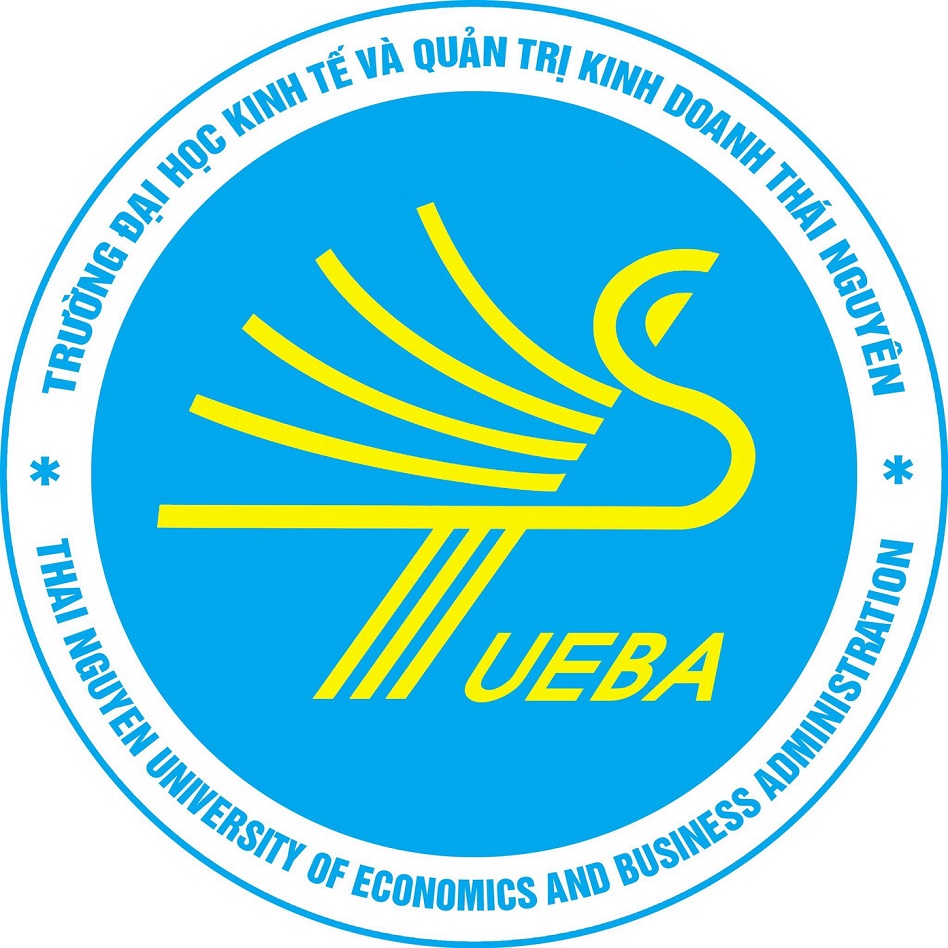 ĐỀ CƯƠNG CHI TIẾT HỌC PHẦN1. Tên học phần:	E-LOGISTICS; 	Mã học phần: ELO3312. Tên Tiếng Anh: ELECTRONIC LOGISTICS  		 Số tín chỉ: 3 (2/1/6) 36 tiết lý thuyết (2 TC), 18 tiết thực hành (1TC), 72 tiết tự học4. Điều kiện tham gia học tập học phần	Môn học tiên quyết: 	Môn học trước: Logistics cơ bản, Quản trị Logistics, Thương mại điện tử5. Các giảng viên phụ trách học phần6. Mô tả học phần: Với sự phát triển mạnh mẽ của thương mại điện tử, Logistics cũng dần dần được số hóa. Các doanh nghiệp hiện nay cũng đã thay đổi hình thức quản lý và triển khai Logistics theo phương thức truyền thống sang logistics điện tử (e-Logistics). Học phần này nhằm cập nhật cho người học xu hướng phát triển số hóa của logistics cũng như những ứng dụng cơ bản của E-logistics trong thực tế kinh doanh hiện nay.7. Mục tiêu học phần 8. Chuẩn đầu ra của học phần9. Nhiệm vụ của sinh viên * Phần lý thuyết, bài tập, thảo luận- Dự lớp  80 % tổng số thời lượng của học phần.- Chuẩn bị bài thảo luận, bài tập nhóm  *  Phần thực hành - Tham dự  80 % thời lượng thực hành.- Thực hiện các bài thực hành theo yêu cầu của giáo viên;*  Phần bài tập lớn, tiểu luận (nếu có)Mỗi nhóm 3-4 SV chọn một doanh nghiệp thương mại điện tử, sưu tầm, phân tích các hoạt động hậu cần TMĐT của doanh nghiệp. Thuyết trình 15-20 phút10. Tài liệu học tập 10.1. Sách, giáo trình chính: [1] Bayles, D. L. (2001). E-commerce Logistics and Fulfillment: Delivering the Goods.Upper Saddle River, NJ, USA, Prentice Hall[2] Bài giảng Logistics điện tử, Bộ môn Phân tích kinh doanh.10.2. Tài liệu tham khảo:[3] Bauer, M.J. et al (2003). E-Business: The Strategic Impact on Supply Chain and Logistics. Cousil of Logistics Management Press.[4] Reynolds, J. (2001). Logistics and Fulfillment for e-business A Practical Guide to Mastering Back Office Functions for Online Commerce.  Pearson Education.[5] Ross, D.F. (2002) Introduction to e-Supply Chain Management: Engaging Technology to Build Market-Winning Business Partnerships.PalgraveMacmillan[6] Poirier, C.C. and Bauer, M.J. (2000). E-supply Chain: Using the Internet to RevolutionalizeYour Business.Prentice Hall[7] Lawrence, F.B et al(2003). E-Distribution. Thomson SouthWestern. 11. Nội dụng giảng dạy chi tiết12. Đánh giá kết quả học tập12.1. Thang điểm: 1012.2. Đánh giá quá trình: 50%, trong đó: Chuyên cần 5%Bài thảo luận nhóm: 5%Kiểm tra thường xuyên: 30% Kiểm tra giữa kỳ: 20%	12.3. Thi kết thúc học phần: 50% 12.4. Kế hoạch kiểm tra, đánh giá:12.5. Bảng đối chiếu các chuẩn đầu ra học phần được đánh giá13. Các yêu cầu đối với người học:- Tham dự đầy đủ các buổi học. Nếu vắng phải có lý do chính đáng và phải xin phép trước. Bài tập cá nhân và bài tập nhóm phải làm đầy đủ và không được sao chép. Nếu phát hiện sao chép sẽ bị điểm 0 (không).14. Ngày phê duyệt lần đầu: 15. Cấp phê duyệt:16. Tiến trình cập nhật ĐCCTTRƯỜNG ĐẠI HỌC KINH TẾ &QTKDKHOA: QUẢN TRỊ KINH DOANHBộ môn phụ trách: PHÂN TICH KINH DOANHSTTHọc hàm, học vị, họ tênSố điện thoạiEmailGhi chú1TS. Trần Công Nghiệptrancongnghiep@tueba.edu.vn2TS. Bùi Như Hiển0985.033.568buinhuhien@tueba.edu.vn3TS. Đặng Trung Kiên0985552641dangtrungkien.vn@gmail.comMục tiêu(Goals)Mô tả(Goal description)Học phần này trang bị cho sinh viên:Chuẩn đầu raCTĐTTrình độ năng lựcG1Các kiến thức chung về hoạt động logistics điện tử, mục tiêu, nội dung các hoạt động của logistics điện tử, hạ tầng của logistics điện tử, đầu ra, đầu vào của hệ thống logistics điện tử1.3; 1.42G2Phân tích hệ thống logistics điện tử, xây dựng chiến lược phát triển hệ thống logistics điện tủ2.2; 2.33G3Kỹ năng phân tích, kỹ năng thuyết trình3.2, 3.3, 3.42Chuẩn đầu ra HPChuẩn đầu ra HPMô tảSau khi học xong môn học này, người học có thể:Chuẩn đầu ra CTĐTTrình độ năng lựcG1G1.1Hiểu được các khái niệm cơ bản về logistics điện tử1.42G1G1.2Hiểu về cơ sở hạ tầng của logistics điện tử1.3; 1.42G1G1.3Hiểu về đầu vào và đầu ra của hệ thống logistics điện tử1.3; 1.42G1G1.4Hiểu được hệ thống kho vân, quan hệ khách hàng trong logistics điện tử1.3; 1.42G1G1.5Hiểu được đáp ứng tức thời trong logistics điện tử1.3; 1.42G2G2.1Phân tích thiết kế hệ thống logistics điện tử2.2, 2.33G2G2.2Đề xuất chiến lược phát triển hệ thống logistics điện tử2.2, 2.33G3G3.1Làm việc nhóm và chuẩn bị bài trình bày3.12G3G3.2Thuyết trình3.22Tiết Nội dung giảng dạyChuẩn đầu ra học phầnTrình độ năng lựcPhương pháp dạy họcPhương pháp đánh giá1-3Giới thiệu học phần, đề cương học phần, phương pháp học, hình thức kiểm tra đánh giáG1.12Thuyết trình, thảo luận4-6Chương 1: Tổng quan về logistics điện tửA/ Các nội dung ở trên lớp:Giới thiệu E-logisticsTMĐT và hậu cần cho TMĐTQuá trình hậu cần cho TMĐTMục tiêu hậu cần cho TMĐTKhó khăn đối với công tác hậu cần cho TMĐTG1.1G2.223Thuyết trình, thảo luận nhómKiểm tra viếtB/ Các nội dung tự học ở nhà:+ Nghiên cứu câu hỏi ôn tập chương 1 được giao+Chuẩn bị các nội dung của chương 2G3.1G3.222Bài tập ở nhàKiểm tra viết, vấn đáp7-1112-15Chương 2 Hạ tầng cơ sở của logistics điện tửA/ Các nội dung ở trên lớp:2.1. Hạ tầng công nghệ thông tin2.2.Hạ tầng phân phối vật chấtG1.2G2.3 G3.3232Thuyết trình, thảo luận nhómKiểm tra quá trình7-1112-15Thực hànhPhần mềm CRMG3.1G3.222Làm việc nhómKiểm tra quá trìnhB/ Các nội dung tự học ở nhà:+ Nghiên cứu câu hỏi ôn tập chương 2 được giao+Chuẩn bị các nội dung của chương 3G3.1G3.222Bài tập ở nhàKiểm tra viết, vấn đáp16-2526-30Chương 3 : E-logistics đầu raA/ Các nội dung ở trên lớp:3.1. Khái quát về đầu ra trong TMĐT3.2. Xử lý đơn đặt hàng trong TMĐT3.3. Quản lý vận chuyển hàng hoá trong TMĐTG1.3G2.3 G3.32232Thuyết trình. Thảo luận nhómKiểm tra quá trình16-2526-30Thực hành Phần mềm ERPG3.1G3.222Thảo luận nhóm, tự họcB/ Các nội dung tự học ở nhà:+ Nghiên cứu câu hỏi ôn tập chương 3 được giao+Chuẩn bị các nội dung của chương 4G3.1G3.222Bài tập ở nhàKiểm tra viết, vấn đáp31-39Chương 4: E-logistics đầu vàoA/ Các nội dung ở trên lớp: 4.1. Quản trị mua hàng trong logistics truyền thống4.2. Mua hàng trong TMĐT4.3 Quản trị dữ trữ hàng hoá4.4. Nghiệp vụ kho và bao bì hàng hoáG1.3G1.4G2.2223Thuyết trình, thảo luận nhóm.Kiểm tra quá trình40-43Thực hànhPhần mềm ERPG3.3G3.222Thảo luận nhóm, tự họcB/ Các nội dung tự học ở nhà:+ Nghiên cứu câu hỏi ôn tập chương 4 được giao+Chuẩn bị các nội dung của chương 5G3.1G3.222Bài tập ở nhàKiểm tra viết, vấn đáp44-4950-54Chương 5: Chiến lược logistics điện tửA/ Các nội dung ở trên lớp: 5.1. Xây dựng chiến lược -elogistics5.2. Thuê ngoài dịch vụ logistics5.3. Hậu cần ngược5.4. Tổ chức và kiểm soát hậu cầnG1.5G2.1G2.3 G3.32332Thuyết trình, thảo luận nhómKiểm tra quá trình44-4950-54Thực hành phần mềm ERPG3.1G3.222Thảo luậnTự họcKiểm tra quá trìnhB/ Các nội dung tự học ở nhà:+ Nghiên cứu câu hỏi ôn tập chương 5 được giaoG3.1G3.222Bài tập ở nhàKiểm tra viết, vấn đápHình thức kiểm traNội dungThời điểmCĐR đánh giáTrìnhđộnănglựcPhươngphápđánhgiáTỷ lệ %1Kiểm tra thường xuyên201Bài 1Tiết 20G1.2;G1.3;G2.1; G3.22232Viết1Bài 2Tiết 46G1.3;G1.4;G1.5;G2.1; G3.222232Viết2Chuyên cầnTiết 1-54G1.1;G1.2;G1.3;G1.4;G1.5;G2.1;G2.2;G3.1;G3.222222332253Thảo luận nhómTiết 12-15Tiết 26-30Tiết 40-43Tiết 50-54G1.1;G1.2;G1.3;G1.4;G1.5;G2.1;G2.2;G3.1;G3.222222332254Kiểm tra giữa kỳTiết 32, 33G1.1; G1.2;G1.3;G2.1;G2.2.22233Viết205Thi cuối kỳ- Nội dung bao quát tất cả các CĐR quan trọng của môn học. - Thời gian làm bài 90 phútCuối học kỳG1.1; G1.2;G1.3;G1.4;G1.5;G2.1;G2.22222233Viết50CĐRhọc phầnHình thức kiểm traHình thức kiểm traHình thức kiểm traHình thức kiểm traHình thức kiểm traCĐRhọc phầnKT thường xuyênChuyên cầnThảo luận nhómKT giữa kỳThi kết thúc HPG1.1xxxxxG1.2xxxxxG1.3xxxxxG1.4xxxxG1.5xxxxG2.1xxxG2.2xxxxG2.3xxxG3.1xxG3.2xxG3.3xxxTrưởng khoaTrưởng Bộ mônNhóm biên soạnPhạm Văn HạnhPhạm Thị Thanh MaiTrần Công NghiệpLần 1: Tóm tắt nội dung cập nhật ĐCCT lần 1: ngày    tháng    năm<người cập nhật ký và ghi rõ họ tên)      Trưởng Bộ môn:Lần 2: Tóm tắt nội dung cập nhật ĐCCT lần 2: ngày    tháng    năm<người cập nhật ký và ghi rõ họ tên)      Trưởng Bộ môn: